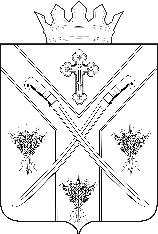 ПОСТАНОВЛЕНИЕАДМИНИСТРАЦИИ СЕРАФИМОВИЧСКОГО МУНИЦИПАЛЬНОГО РАЙОНА ВОЛГОГРАДСКОЙ ОБЛАСТИ_____________________________________________________________________________                                                                                        от  01.03. 2019г. №77«Об утверждении плана мероприятий («дорожной карты») по содействию развития конкуренции в Серафимовичском муниципальном районе на 2019-2020 годы»        В целях внедрения на территории Серафимовичского муниципального района Волгоградской области стандарта развития конкуренции в соответствии с постановлением Губернатора Волгоградской области  от 12 сентября 2016 г. N 675 «Об утверждении плана мероприятий («дорожной карты») по содействию развития конкуренции в Волгоградской области на 2016-2017 годы»,        ПОСТАНОВЛЯЮ:1. Утвердить прилагаемый план мероприятий ("дорожную карту") по содействию развития конкуренции в Серафимовичском муниципальном районе на 2019-2020 годы (далее именуется - План).2. Определить ответственным за реализацию Плана первого заместителя главы Серафимовичского муниципального района Анисимову Н.К.        3. Постановление администрации Серафимовичского муниципального района от 21.10.2016г. №519 «Об утверждении плана мероприятий («дорожной карты») по содействию развития конкуренции в Серафимовичском муниципальном районе на 2016-2017 годы» считать утратившим силу.        4. Настоящее постановление вступает в силу с момента подписания и подлежит размещению на официальном сайте администрации Серафимовичского муниципального района в информационно-телекоммуникационной сети «Интернет».Глава Серафимовичского муниципального района                                                         С.В. ПономаревУтвержденпостановлениемадминистрации Серафимовичского муниципального района                                                                                                                                                                         от 01.03.2019г. N77ПЛАНМЕРОПРИЯТИЙ ("ДОРОЖНАЯ КАРТА") ПО СОДЕЙСТВИЮ РАЗВИТИЮКОНКУРЕНЦИИ В СЕРАФИМОВИЧСКОМ МУНИЦИПАЛЬНОМ РАЙОНЕ НА 2019 - 2020 ГОДЫN п/пНаименование направления, мероприятияСрок реализацииОтветственный исполнитель, соисполнительЦелевой показатель эффективности реализации мероприятияЗначение целевого показателяЗначение целевого показателяОжидаемый результат12345667Оптимизация процедур муниципальных закупок, а также закупок товаров, работ и услуг (далее именуются - закупки)Оптимизация процедур муниципальных закупок, а также закупок товаров, работ и услуг (далее именуются - закупки)Оптимизация процедур муниципальных закупок, а также закупок товаров, работ и услуг (далее именуются - закупки)Оптимизация процедур муниципальных закупок, а также закупок товаров, работ и услуг (далее именуются - закупки)Оптимизация процедур муниципальных закупок, а также закупок товаров, работ и услуг (далее именуются - закупки)Оптимизация процедур муниципальных закупок, а также закупок товаров, работ и услуг (далее именуются - закупки)Оптимизация процедур муниципальных закупок, а также закупок товаров, работ и услуг (далее именуются - закупки)Оптимизация процедур муниципальных закупок, а также закупок товаров, работ и услуг (далее именуются - закупки)1.1.Применение конкурентных процедур при осуществлении закупок для обеспечения муниципальных нужд Серафимовичского муниципального района2019-2020 годыМКУ «МЦБ»Отдел по экономике и потребительскому рынкудоля конкурентных процедур в общем объеме закупок для обеспечения муниципальных нужд Серафимовичского муниципального районадоля конкурентных процедур в общем объеме закупок для обеспечения муниципальных нужд Серафимовичского муниципального районане менее чем 15 процентовразвитие конкуренции при осуществлении закупок для обеспечения муниципальных нужд Серафимовичского муниципального района1.2.Проведение совместных закупок для  муниципальных заказчиков Серафимовичского муниципального района2020 годОтдел по экономике и потребительскому рынкудоля совместных закупок для муниципальных заказчиков Серафимовичского муниципального района от общего объема закупок для обеспечения  муниципальных нужддоля совместных закупок для муниципальных заказчиков Серафимовичского муниципального района от общего объема закупок для обеспечения  муниципальных нуждне менее чем 5 процентовповышение эффективности и результативности осуществления закупок для обеспечения муниципальных нужд1.3.Проведение и участие в обучающих семинарах, совещаниях, видеоконференциях для муниципальных заказчиков Серафимовичского муниципального района2019-2020 годыОтдел по экономике и потребительскому рынкуколичество проведенных и участие в проводимых обучающих семинарах, совещаниях, видеоконференцияхколичество проведенных и участие в проводимых обучающих семинарах, совещаниях, видеоконференцияхне менее чем 10 единиц в годповышение профессионального уровня  муниципальных заказчиков Серафимовичского муниципального района2. Устранение избыточного  муниципального регулирования и снижение административных барьеров2. Устранение избыточного  муниципального регулирования и снижение административных барьеров2. Устранение избыточного  муниципального регулирования и снижение административных барьеров2. Устранение избыточного  муниципального регулирования и снижение административных барьеров2. Устранение избыточного  муниципального регулирования и снижение административных барьеров2. Устранение избыточного  муниципального регулирования и снижение административных барьеров2. Устранение избыточного  муниципального регулирования и снижение административных барьеров2. Устранение избыточного  муниципального регулирования и снижение административных барьеров2.1.Обеспечение проведения оценки регулирующего воздействия проектов нормативных правовых актов в соответствии с постановлением администрации Серафимовичского муниципального района от 30.07.2015 г. № 408                                                                                                           «Об утверждении Порядка проведения оценки регулирующего воздействия проектов  нормативных правовых актов администрации Серафимовичского муниципального района Волгоградской области»2019-2020 годыОрганизационно-правовой отделОтдел по экономике и потребительскому рынку---повышение качества проведения процедуры оценки регулирующего воздействия проектов нормативных правовых актов Серафимовичского муниципального района и снижение административных барьеров на территории Серафимовичского муниципального района2.2.Обеспечение предоставления государственных и муниципальных услуг (предоставление государственных и муниципальных услуг по месту пребывания заявителя)2019-2020 годыОтдел по экономике и потребительскому рынкуМБУ МФЦ---На территории Серафимовичского муниципального района  осуществляет деятельность ГКУ Волгоградской области «МФЦ» 2.3.Повышение качества и доступности государственных и муниципальных услуг для юридических лиц и индивидуальных предпринимателей, осуществляющих деятельность на территории Серафимовичского муниципального района2019-2020 годыОтдел по экономике и потребительскому рынкуМБУ МФЦ---Продолжение деятельности территориально обособленных структурных подразделений государственного казенного учреждения Волгоградской области "Многофункциональный центр предоставления государственных и муниципальных услуг"3. Развитие механизмов поддержки предпринимательской активности3. Развитие механизмов поддержки предпринимательской активности3. Развитие механизмов поддержки предпринимательской активности3. Развитие механизмов поддержки предпринимательской активности3. Развитие механизмов поддержки предпринимательской активности3. Развитие механизмов поддержки предпринимательской активности3. Развитие механизмов поддержки предпринимательской активности3. Развитие механизмов поддержки предпринимательской активности3.1.Популяризация предпринимательской деятельности2019-2020 годыОтдел по экономике и потребительскому рынкуколичество людей, вовлеченных в реализацию мероприятий программы "Развитие и поддержка малого и среднего предпринимательства в Серафимовичского муниципального района" 30 человек30 человекпроведение информационной кампании, направленной на повышение престижа предпринимательской деятельности 3.2.3.3.3.4.Обеспечение участия молодых предпринимателей в областных и общероссийских  мероприятияхОрганизация и проведение районных конкурсовОрганизация и проведение обучения индивидуальных предпринимателей и их наемных работников2019-2020 годы 2019-2020 годы2019 годОтдел по экономике и потребительскому рынкуОтдел по экономике и потребительскому рынкуОтдел по экономике и потребительскому рынкуколичество молодых предпринимателей, принявших участие в областных и общероссийских  мероприятияхколичество предпринимателей, принявших участие в районных конкурсахколичество предпринимателей, принявших участие в обучении10 человек10 человек25 человек10 человек10 человек25 человекучастие молодых предпринимателей в областных и общероссийских  мероприятияхучастие предпринимателей в районных конкурсахрасширение видов деятельности, создание новых рабочих мест4. Совершенствование нормативной правовой базы, регулирующей вопросы развития конкурентной среды в различных секторах экономики4. Совершенствование нормативной правовой базы, регулирующей вопросы развития конкурентной среды в различных секторах экономики4. Совершенствование нормативной правовой базы, регулирующей вопросы развития конкурентной среды в различных секторах экономики4. Совершенствование нормативной правовой базы, регулирующей вопросы развития конкурентной среды в различных секторах экономики4. Совершенствование нормативной правовой базы, регулирующей вопросы развития конкурентной среды в различных секторах экономики4. Совершенствование нормативной правовой базы, регулирующей вопросы развития конкурентной среды в различных секторах экономики4. Совершенствование нормативной правовой базы, регулирующей вопросы развития конкурентной среды в различных секторах экономики4. Совершенствование нормативной правовой базы, регулирующей вопросы развития конкурентной среды в различных секторах экономики4.1.Закрепление в положениях полномочий по разработке и реализации мер по содействию развитию конкуренции и по развитию конкурентной среды в Серафимовичском муниципальном районе2019-2020 годыОтдел по экономике и потребительскому рынку-исполнители, соисполнители плана мероприятий ("дорожной карты") по содействию развитию конкуренции в Серафимовичском муниципальном районе на 2019 - 2020 годы---нормативное закрепление полномочий по разработке и реализации мер по содействию развитию конкуренции и по развитию конкурентной среды в Серафимовичском муниципальном районе5.Рассмотрение вопросов развития конкуренции координационным советом по развитию малого и среднего предпринимательства в Серафимовичском муниципальном районе (далее именуется - Коллегиальный орган) 5.Рассмотрение вопросов развития конкуренции координационным советом по развитию малого и среднего предпринимательства в Серафимовичском муниципальном районе (далее именуется - Коллегиальный орган) 5.Рассмотрение вопросов развития конкуренции координационным советом по развитию малого и среднего предпринимательства в Серафимовичском муниципальном районе (далее именуется - Коллегиальный орган) 5.Рассмотрение вопросов развития конкуренции координационным советом по развитию малого и среднего предпринимательства в Серафимовичском муниципальном районе (далее именуется - Коллегиальный орган) 5.Рассмотрение вопросов развития конкуренции координационным советом по развитию малого и среднего предпринимательства в Серафимовичском муниципальном районе (далее именуется - Коллегиальный орган) 5.Рассмотрение вопросов развития конкуренции координационным советом по развитию малого и среднего предпринимательства в Серафимовичском муниципальном районе (далее именуется - Коллегиальный орган) 5.Рассмотрение вопросов развития конкуренции координационным советом по развитию малого и среднего предпринимательства в Серафимовичском муниципальном районе (далее именуется - Коллегиальный орган) 5.Рассмотрение вопросов развития конкуренции координационным советом по развитию малого и среднего предпринимательства в Серафимовичском муниципальном районе (далее именуется - Коллегиальный орган) 5.1Рассмотрение вопросов, связанных с:Отдел по экономике и потребительскому рынкусовершенствование нормативной правовой базы по вопросу содействия развитию конкуренции в Волгоградской области5.1выполнением плана мероприятий ("дорожной карты") по содействию развитию конкуренции в Серафимовичском муниципальном районе на 2019 - 2020 годы;по мере необходимостиОтдел по экономике и потребительскому рынкусовершенствование нормативной правовой базы по вопросу содействия развитию конкуренции в Волгоградской области5.1результатами мониторинга состояния и развития конкурентной среды на рынках товаров и услуг Серафимовичского муниципального района;по мере необходимостиОтдел по экономике и потребительскому рынкусовершенствование нормативной правовой базы по вопросу содействия развитию конкуренции в Волгоградской области5.1Отдел по экономике и потребительскому рынкусовершенствование нормативной правовой базы по вопросу содействия развитию конкуренции в Волгоградской области5.1рассмотрением и утверждением ежегодного доклада "Состояние и развитие конкурентной среды на рынках товаров и услуг Волгоградской области"Содействие органам исполнительной власти Волгоградской области по достижению до 01.01.2022 года значений ключевых показателей развития конкуренции в Волгоградской области, утвержденных постановлением Губернатора Волгоградской области от 19 ноября 2018 года №779ежегодно до 10 февраляежегодноОтдел по экономике и потребительскому рынкусовершенствование нормативной правовой базы по вопросу содействия развитию конкуренции в Волгоградской области6. Мониторинг состояния развития конкурентной среды на рынках товаров и услуг Серафимовичского муниципального района: формирование ежегодного доклада "Состояние и развитие конкурентной среды на рынках товаров и услуг Серафимовичского муниципального района "6. Мониторинг состояния развития конкурентной среды на рынках товаров и услуг Серафимовичского муниципального района: формирование ежегодного доклада "Состояние и развитие конкурентной среды на рынках товаров и услуг Серафимовичского муниципального района "6. Мониторинг состояния развития конкурентной среды на рынках товаров и услуг Серафимовичского муниципального района: формирование ежегодного доклада "Состояние и развитие конкурентной среды на рынках товаров и услуг Серафимовичского муниципального района "6. Мониторинг состояния развития конкурентной среды на рынках товаров и услуг Серафимовичского муниципального района: формирование ежегодного доклада "Состояние и развитие конкурентной среды на рынках товаров и услуг Серафимовичского муниципального района "6. Мониторинг состояния развития конкурентной среды на рынках товаров и услуг Серафимовичского муниципального района: формирование ежегодного доклада "Состояние и развитие конкурентной среды на рынках товаров и услуг Серафимовичского муниципального района "6. Мониторинг состояния развития конкурентной среды на рынках товаров и услуг Серафимовичского муниципального района: формирование ежегодного доклада "Состояние и развитие конкурентной среды на рынках товаров и услуг Серафимовичского муниципального района "6. Мониторинг состояния развития конкурентной среды на рынках товаров и услуг Серафимовичского муниципального района: формирование ежегодного доклада "Состояние и развитие конкурентной среды на рынках товаров и услуг Серафимовичского муниципального района "6. Мониторинг состояния развития конкурентной среды на рынках товаров и услуг Серафимовичского муниципального района: формирование ежегодного доклада "Состояние и развитие конкурентной среды на рынках товаров и услуг Серафимовичского муниципального района "6.1.Подготовка ежегодного доклада "Состояние и развитие конкурентной среды на рынках товаров и услуг Серафимовичского муниципального района "ежегодноОтдел по экономике и потребительскому рынку---представление ежегодного доклада "Состояние и развитие конкурентной среды на рынках товаров услуг Серафимовичского муниципального района" в Комитет экономической политики и развития Волгоградской области7. Повышение уровня информированности субъектов предпринимательской деятельности и потребителей товаров и услуг о состоянии конкурентной среды и деятельности по содействию развитию конкуренции в Серафимовичском муниципальном районе7. Повышение уровня информированности субъектов предпринимательской деятельности и потребителей товаров и услуг о состоянии конкурентной среды и деятельности по содействию развитию конкуренции в Серафимовичском муниципальном районе7. Повышение уровня информированности субъектов предпринимательской деятельности и потребителей товаров и услуг о состоянии конкурентной среды и деятельности по содействию развитию конкуренции в Серафимовичском муниципальном районе7. Повышение уровня информированности субъектов предпринимательской деятельности и потребителей товаров и услуг о состоянии конкурентной среды и деятельности по содействию развитию конкуренции в Серафимовичском муниципальном районе7. Повышение уровня информированности субъектов предпринимательской деятельности и потребителей товаров и услуг о состоянии конкурентной среды и деятельности по содействию развитию конкуренции в Серафимовичском муниципальном районе7. Повышение уровня информированности субъектов предпринимательской деятельности и потребителей товаров и услуг о состоянии конкурентной среды и деятельности по содействию развитию конкуренции в Серафимовичском муниципальном районе7. Повышение уровня информированности субъектов предпринимательской деятельности и потребителей товаров и услуг о состоянии конкурентной среды и деятельности по содействию развитию конкуренции в Серафимовичском муниципальном районе7. Повышение уровня информированности субъектов предпринимательской деятельности и потребителей товаров и услуг о состоянии конкурентной среды и деятельности по содействию развитию конкуренции в Серафимовичском муниципальном районе7.1.Размещение информации о ходе внедрения стандарта развития конкуренции на территории Серафимовичского муниципального района на сайте администрации  в разделе "Развитие конкуренции"регулярно, по мере обновления информацииОтдел по экономике и потребительскому рынку---обеспечение информационной открытости деятельности по внедрению на территории Серафимовичского муниципального района стандарта развития конкуренции7.2.Размещение в средствах массовой информации сведений о состоянии сферы малого и среднего предпринимательства и государственной поддержке малого и среднего предпринимательствапостоянноОтдел по экономике и потребительскому рынку---обеспечение информационной открытости о состоянии малого и среднего предпринимательства и государственной поддержке малого и среднего предпринимательстваМероприятия по содействию развитию конкуренции на социально значимых рынкахМероприятия по содействию развитию конкуренции на социально значимых рынкахМероприятия по содействию развитию конкуренции на социально значимых рынкахМероприятия по содействию развитию конкуренции на социально значимых рынкахМероприятия по содействию развитию конкуренции на социально значимых рынкахМероприятия по содействию развитию конкуренции на социально значимых рынкахМероприятия по содействию развитию конкуренции на социально значимых рынкахМероприятия по содействию развитию конкуренции на социально значимых рынках8.Рынок услуг жилищно-коммунального хозяйства 8.1.Доведение сведений о требованиях к раскрытию информации в рамках опытной эксплуатации ГИС ЖКХ2019-2020 годы Администрации поселений и ресурсоснабжающие организации, МУП «Усть-Медведицкое»- управляющая организация(по согласованию) Размещена информация в соответствии с требованиями эксплуатации ГИС ЖКХ, об отрасли жилищно-коммунального хозяйства Серафимовичского района100 процентов100 процентовэксплуатация ГИС ЖКХ9.Розничная торговля9.1.Обеспечение возможности осуществления розничной торговли на розничных рынках и ярмарках 2019-2020 годыОтдел по экономике и потребительскому рынкурост доли оборота розничной торговли, осуществляемой на розничных рынках и ярмарках, в структуре оборота розничной торговли2019 год – 0,7 процентов;2020 год – 0,8 процентов;2019 год – 0,7 процентов;2020 год – 0,8 процентов;обеспечение возможности осуществления розничной торговли на розничных рынках и ярмарках 9.2.Обеспечение возможности населения покупать продукцию в магазинах шаговой доступности 2019-2020 годыОтдел по экономике и потребительскому рынкудоля оборота магазинов шаговой доступности (магазинов у дома) в структуре оборота розничной торговли по формам торговли (в фактически действовавших ценах) в в Серафимовичском муниципальном районе 2019 год - 18 процентов;2020 год - 20 процентов2019 год - 18 процентов;2020 год - 20 процентовповышение территориальной доступности предприятий потребительского рынка, в том числе развитие небольших торговых предприятий в зонах жилой застройкиМероприятия по содействию развитию конкуренции на приоритетных рынкахМероприятия по содействию развитию конкуренции на приоритетных рынкахМероприятия по содействию развитию конкуренции на приоритетных рынкахМероприятия по содействию развитию конкуренции на приоритетных рынкахМероприятия по содействию развитию конкуренции на приоритетных рынкахМероприятия по содействию развитию конкуренции на приоритетных рынкахМероприятия по содействию развитию конкуренции на приоритетных рынкахМероприятия по содействию развитию конкуренции на приоритетных рынках10.Рынок сельскохозяйственного производства 10.1Ввод новых мощностей единовременного хранения (овощехранилищ и зернохранилищ)2019-2020 годыОтдел по сельскому хозяйству продовольствию, предприятия и индивидуальные предпринимателиприрост мощности единовременного хранения2019 год - 25 тыс. тонн2019 год - 25 тыс. тоннповышение товарности сельскохозяйственной продукции за счет создания условий для ее сезонного хранения и переработки